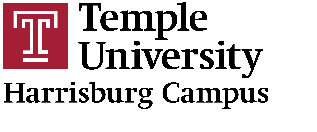 STRENGTHS-BASED LEADERSHIP CERTIFICATEFINAL PROJECT INSTRUCTIONSOverview: The Final Project for the Certificate in Strengths-based Leadership provides you with an opportunity to demonstrate the skills you have learned and practiced in the five Strengths-based Leadership workshops. These workshops are a prerequisite to beginning the project. The Final Project consists of the following parts:Plan – Identify a project that will allow you to apply strengths-based leadership skills in your own organization over a period of 30 days. Create project plan and secure approval from Temple University Harrisburg prior to implementing the plan.Implement – Implement the plan for at least 30 days.Present – Upload a five minute video describing your project or present during a live session.Report & Reflect- Complete a Final Report, reflecting on the project.More information about each of these three parts followsPlan:  Complete the Strengths-based Leadership Certificate Project Plan to identify goals, activities, resources, strengths, anticipated challenges, and measurement tools. Upload the Project Plan in Canvas.  Temple staff will review the project plan and grant approval based on the following requirements:Does the plan allow you to apply and demonstrate strengths-based approaches introduced in the Strengths-based Leadership Workshops?  Is the plan designed to make a substantial positive impact in the workplace?Are there measurable/observable outcomes for the next 30 days?Temple staff may ask you to modify the plan to meet these requirements. Upon approval, you will begin implementing your Final Project. Implement: You will implement the project for a minimum of 30 days. The implementation must include multiple opportunities for you to intentionally apply strengths-based leadership skills.Present:  There are two options for the Final Presentation Course. One is to attend a live workshop and deliver a five to ten-minute presentation sharing what you did for your project and how it went. The second option is an asynchronous course which consists of you uploading a five to ten -minute video presentation. Include the following key points in your presentation: An overview of your project planThe strength-based skills you used during the implementationThe progress you made on your goal and how you measured progressThe barriers you facedWhat you learned from the experienceThe strengths you identified in yourself as you implemented the projectWhat you would do differently if you could start overYour next steps in terms of being a more empowering leaderReport & Reflect:  Complete the Final Project report and upload your responses to Canvas. The report consists of several short answer questions allowing you to document and reflect on your work.Evaluation: The Strengths-based Leadership Final Project is evaluated on a pass/fail basis. Individuals whose projects do not pass on the first submission will have one opportunity to address missing items and resubmit, within 90 days of the first submission. The following standards must be met in order for Temple to award the Strengths-based Leadership Certificate.Participation in five Strengths-based Leadership Certificates Workshops offered by Temple University HarrisburgFinal Project Plan submitted and approvedFinal Project Presentation completedFinal Project Report completed Demonstration of the following competencies:Apply strengths-based approaches to leadershipApply strengths-based leadership practices in the workplaceDemonstrate support of strengths-based principles and practices with staff